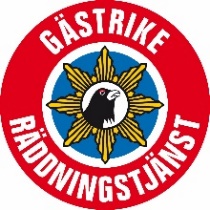 Det är avtalspartens skyldighet att meddela Gästrike Räddningstjänst samt SOS Alarm vid ändringar i sitt automatiska brandlarm. Fyll endast i de ändringar som har genomförts i ditt automatiska brandlarm som sedan skickas till gastrike.raddning@gastrikeraddningstjanst.se  Detta formulär avser inte ägarbyten av ett automatiskt brandlarm. Hantering av personuppgifterGästrike Räddningstjänst kommer att behandla dina personuppgifter i denna handling för att uppfylla Lag om skydd mot olyckor. I enlighet med arkivlagen kommer dina uppgifter att bevaras hos myndigheten. Läs gärna mer på www.gastrikeraddningstjanst.se om hanteringen av dina personuppgifter.  Vilket objekt gäller ändringarna   Vad gäller ärendet                                                             Anläggningsuppgifter                                            Kund   Fakturauppgifter   Nya kontaktuppgifter till anläggningsskötare 